Publicado en Asunción, Paraguay el 27/09/2016 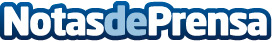 2016: crecimiento del mercado de compraventa de autos El elevado incremento en la venta de autos nuevos km0 y usados de segunda mano confirma el crecimiento económico que Paraguay está experimentandoDatos de contacto:Diego AlonsoNota de prensa publicada en: https://www.notasdeprensa.es/2016-crecimiento-del-mercado-de-compraventa-de_1 Categorias: Automovilismo Marketing E-Commerce Industria Automotriz http://www.notasdeprensa.es